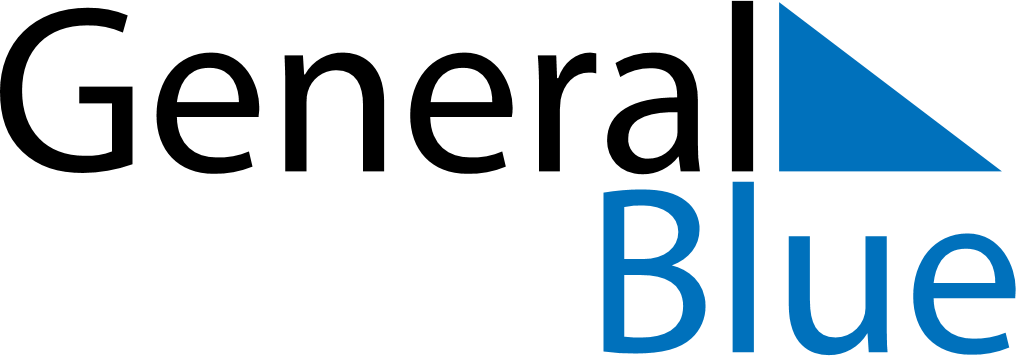 November 2025November 2025November 2025VietnamVietnamSUNMONTUEWEDTHUFRISAT12345678910111213141516171819202122Vietnamese Teacher’s Day2324252627282930